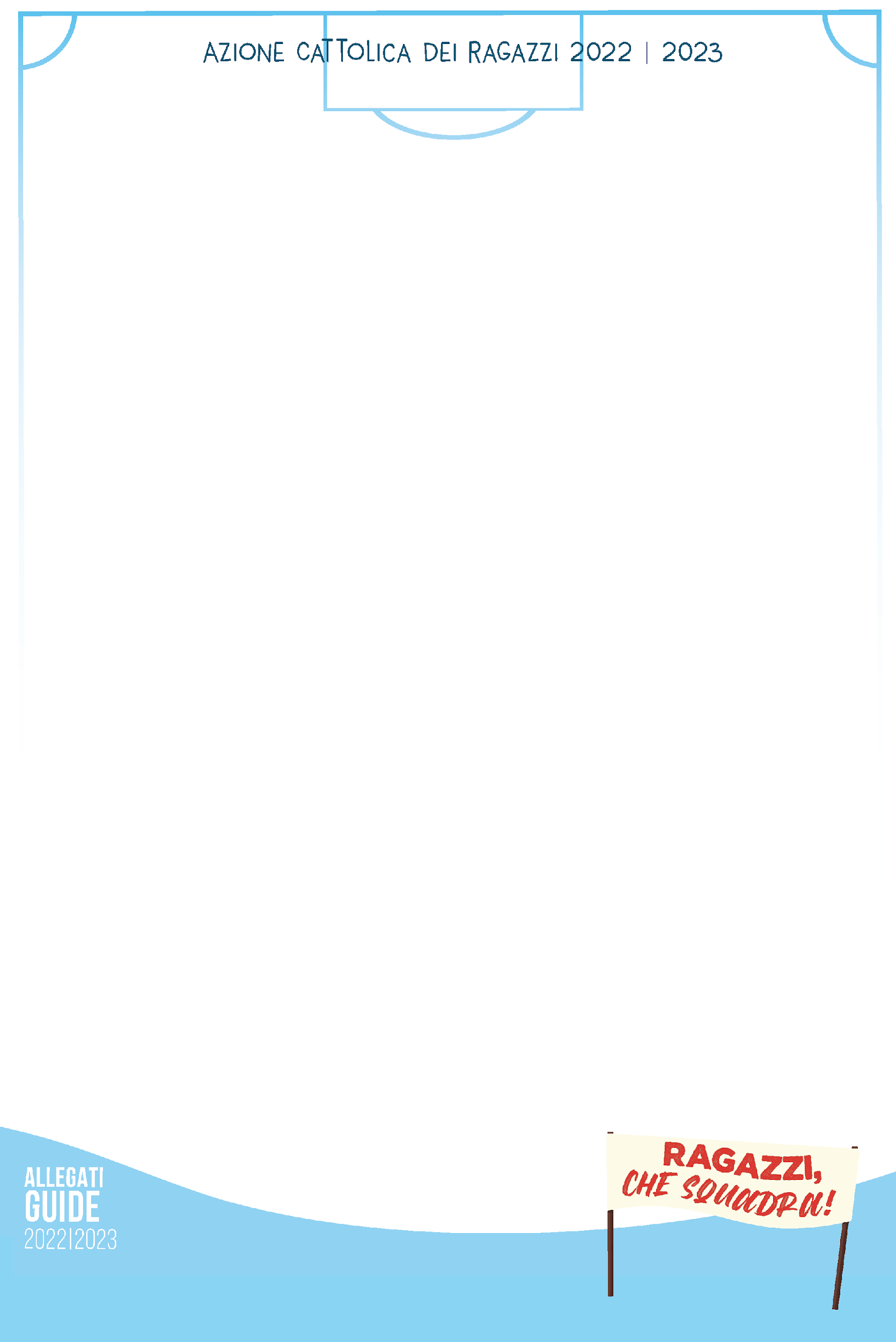 NOME_______________ COGNOME_______________PARROCCHIA_______________ ETÀ_______________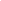 LA MIA SQUADRA DEL CUORE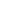 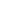 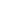 